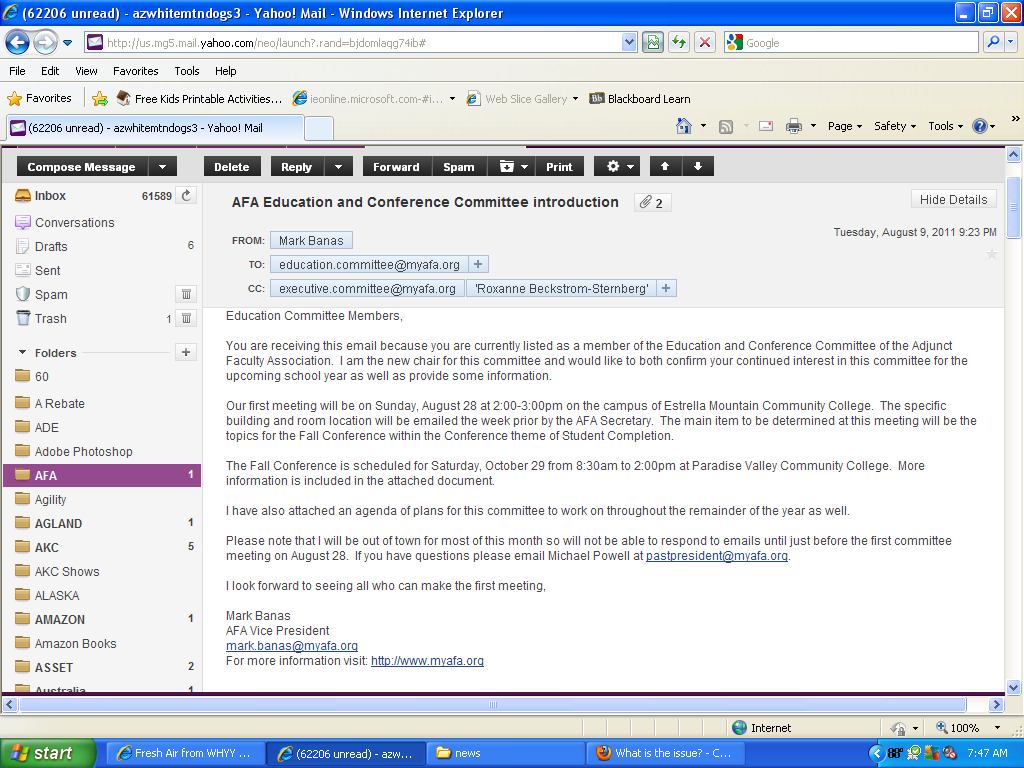 AFA Education and ConferenceFY 2011-2012 AgendaConferenceFall Workshop – Saturday, October 29PVCC pending confirmation, 8:30am – 2:00 pmSpeakers – Dr. Rufus Glasper & Dr. Maria Harper-MarinickTheme: Student CompletionStructure/SessionsSpring Conference – Saturday, April 14/21/28Location & Time TBAPotential Speaker – Dr. Jill Biden, Rep. Jeff Flake, (other options)Theme: Back to the BasicsStructure/SessionsAFPG – Adjunct Faculty Professional GrowthA. Substitute pay for attending professional growth events during class sessionsB. Create event listing database sorted by subject area and department cross-listedC. Publish travel awards on AFA websiteD. Require written AFPG follow-up experienceDistrict-level Training Opportunities	A. MCLI – Maricopa Center for Learning and Instruction (academic)	B. EOLT – Employee and Organizational Learning Team (human resources)Resume writingInterviewingAFA Recommended Professional DevelopmentA. Create an AFA recommended professional development path for adjunctsB. Structure/componentsC. Decide how to implement and/or publishAFA Fall Workshop 2011Saturday, October 29, 8:30am – 2:00 pmLocation: PVC, pending confirmationKeynote speakers: Chancellor Dr. Rufus Glasper, (topic?)Vice Chancellor Dr. Maria Harper-Marinick, Student CompletionTheme: Student CompletionTentative Schedule:Session Structure:Two breakout time periods of 50 min each with 10 min break in between.  3-4 sessions for each breakout.  Session topics can either be repeated for both time periods or we can have 6-8 different topics so no topic is repeated.Session possibilities:Textbook Reading Strategies, Rubric Design, the “no lecture” class, cooperative learning, First time adjuncts, technology?7:30 – 8:30Set-up (signage, tables, registration, etc.)8:30 – 9:00Registration & Continental Breakfast9:00 – 9:20Welcome (AFA VP) & AFA Presidential address9:20 – 9:50First keynote speaker9:50 – 10:00Break10:00 – 12:00Sessions TBD by Conference Committee12:00 – 12:45Lunch12:45 – 1:15Second keynote speaker1:15 – 2:00College dialogues on Student Completion with AFA College Rep and College Presidents and/or VPAA’s2:00Closing Remarks2:15 – 3:00Debrief with AFA board, clean up, go home